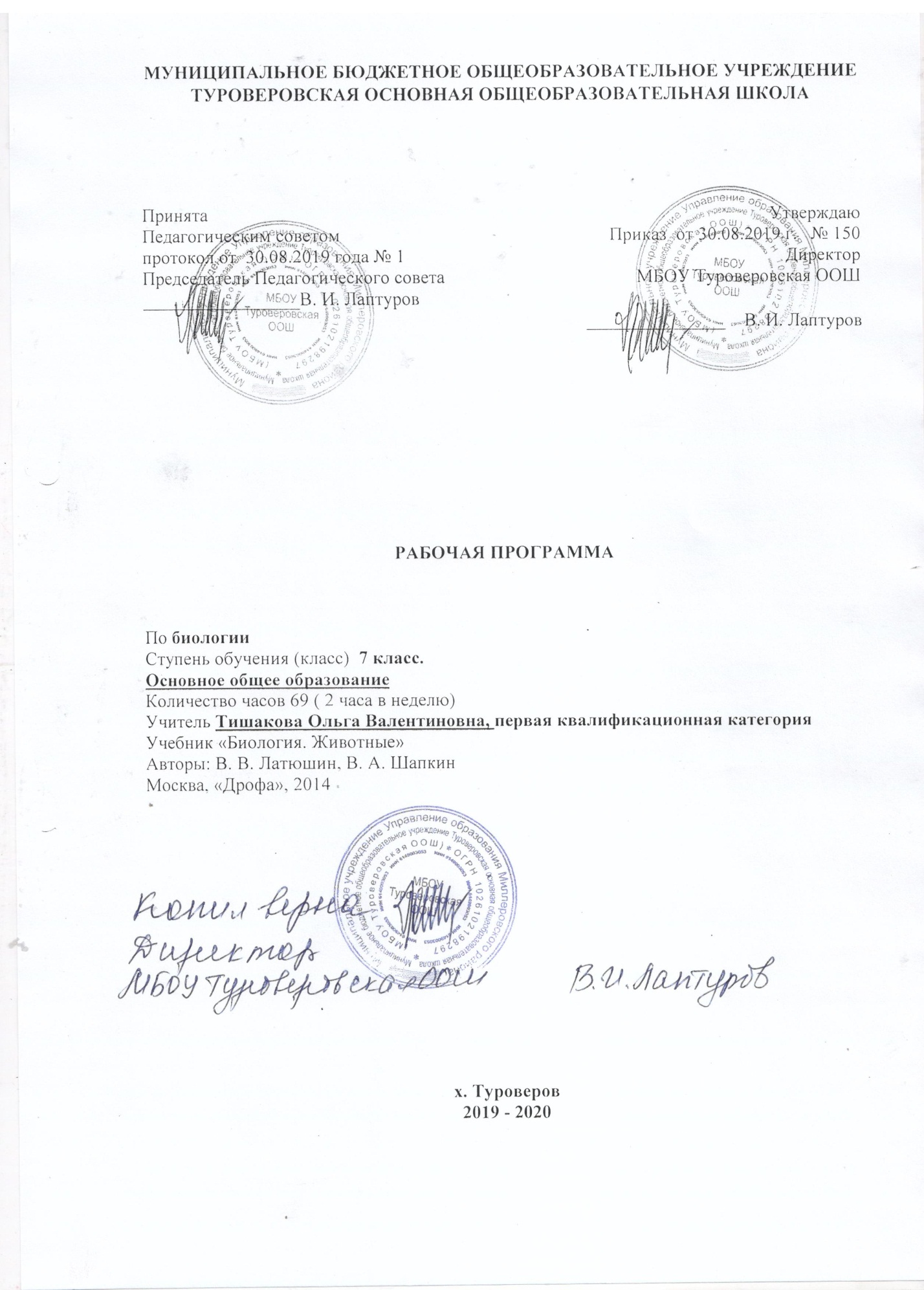 РАЗДЕЛ 1. Пояснительная записка.Рабочая программа по биологии составлена на основании следующих документов:Закон «Об образовании РФ» Федеральный компонент государственного образовательного стандарта основного общего образования. Оригинальная авторская программа под руководством В.В. Пасечника М:. «Дрофа», 2014 г. Учебник «Биология. Животные», Москва, «Дрофа», 2013. Авторы: В. В. Латюшин, В. А. ШапкинМесто предмета в учебном плане.Рабочая программа предназначена для изучения биологии в 7 классе основной общеобразовательной школы по учебнику: В.В. Латюшин, В.А. Шапкин. Биология. Животные. 7 класс. «Дрофа», 2009. Рабочая программа предусматривает некоторые изменения.Увеличено количество часов на изучение темы «Многообразие животных» за счет сокращения часов на изучение темы «Эволюция строения. Взаимосвязь строения и функций органов и их систем у животных», т.к. некоторые вопросы изучались в предыдущем разделе. Увеличено количество часов на изучение тем «Индивидуальное развитие животных», «Развитие животного мира на Земле», «Биоценозы», «Животный мир и хозяйственная деятельность человека» за счет резервного времени.         Согласно действующему учебному плану МБОУ Туроверовская ООШ, рабочая программа для 7 класса предусматривает обучение биологии 2 часа в неделю, всего 70 часов в год. В связи с тем, что  рабочий день 01.05.2020 года совпадает с праздничным, программа будет выполнена за счет уплотнения материала Раздела 7. Животный мир и хозяйственная деятельность человека  (21.05.2020) на основании календарного учебного плана МБОУ Туроверовская ООШ за 69 часов (2 часа в неделю)РАЗДЕЛ 2. Результаты освоения курса биологии.Формирование УУДПредметные результаты обученияУчащиеся должны знать / понимать:•	признаки биологических объектов: живых организмов; животных; популяций; экосистем и агроэкосистем; животных своего региона;•	сущность биологических процессов: обмен веществ, питание, дыхание, выделение, транспорт веществ, рост, развитие, размножение, регуляция жизнедеятельности организма животных, раздражимость, круговорот веществ и превращения энергии в экосистемах;•	особенности строения организмов животных разных систематических групп;уметь:•	объяснять: роль биологии в формировании современной естественнонаучной картины мира, в практической деятельности людей и самого ученика; родство, общность происхождения и эволюцию животных; роль различных организмов в жизни человека и собственной деятельности; взаимосвязи организмов и окружающей среды; необходимость защиты окружающей среды;•	изучать биологические объекты и процессы: ставить биологические эксперименты, описывать и объяснять результаты опытов; наблюдать за ростом и развитием животных, поведением животных, сезонными изменениями в природе; рассматривать наготовых и приготовленных микропрепаратов и описывать биологические объекты;•	распознавать и описывать: на таблицах основные части и органоиды животной клетки; на живых объектах и таблицах органы и системы органов животных, животных отдельных типов и классов; наиболее распространённых животных своей местности, домашних животных, опасные для человека животные;•	выявлять изменчивость организмов, приспособления животных к среде обитания, типы взаимодействия разных видов животных между собой и с другими компонентами экосистем;•	сравнивать биологические объекты (клетки, ткани, органы и системы органов, животных, представителей отдельных систематических групп) и делать выводы на основе сравнения;•	определять принадлежность животных определенной систематической группе (классификация);•	проводить самостоятельный поиск биологической информации: находить в тексте учебника отличительные признаки животных основных систематических групп; в биологических словарях и справочниках значение зоологических терминов; в различных источниках необходимую информацию о животных (в том числе с использованием информационных технологий);использовать приобретённые знания и умения в практической деятельности и повседневной жизни для:•	соблюдения мер профилактики заболеваний, вызываемых животными;•	оказания первой помощи при укусах животных;•	соблюдения правил поведения в окружающей среде;выращивания и размноженияМетапредметные результаты обученияУчащиеся должны уметь:—	сравнивать и сопоставлять особенности строения и механизмы функционирования различных систем органов животных;—	использовать индуктивные и дедуктивные подходы при изучении строения и функций органов и их систем у животных;—	выявлять признаки сходства и отличия в строении и механизмах функционирования органов и их систем у животных;—	устанавливать причинно-следственные связи процессов, лежащих в основе регуляции деятельности организма;—	составлять тезисы и конспект текста;—	осуществлять наблюдения и делать выводы;—	получать биологическую информацию о строении органов, систем органов, регуляции деятельности организма, росте и развитии животного организма из различных источников;—	обобщать, делать выводы из прочитанного.—	сравнивать и сопоставлять стадии развития животных с превращением и без превращения и выявлять признаки сходства и отличия в развитии животных с превращением и без превращения;—	устанавливать причинно-следственные связи при изучении приспособленности животных к среде обитания на разных стадиях развития;—	абстрагировать стадии развития животных из их жизненного цикла;—	составлять тезисы и конспект текста;—	самостоятельно использовать непосредственное наблюдение и делать выводы;—	конкретизировать примерами рассматриваемые биологические явления;—	получать биологическую информацию об индивидуальном развитии животных, периодизации и продолжительности жизни организмов из различных источников.—	сравнивать и сопоставлять естественные и искусственные биоценозы;—	устанавливать причинно-следственные связи при объяснении устойчивости биоценозов;—	конкретизировать примерами понятия: «продуценты», «консументы», «редуценты»;—	выявлять черты сходства и отличия естественных и искусственных биоценозов, цепи питания и пищевой цепи;—	самостоятельно использовать непосредственные наблюдения, обобщать и делать выводы;—	систематизировать биологические объекты разных биоценозов;—	находить в тексте учебника отличительные признаки основных биологических объектов и явлений;—	находить в словарях и справочниках значения терминов;—	составлять тезисы и конспект текста;—	самостоятельно использовать непосредственное наблюдение и делать выводы;—	поддерживать дискуссию.—	выявлять причинно-следственные связи принадлежности животных к разным категориям в Красной книге;—	выявлять признаки сходства и отличия территорий различной степени охраны;—	находить в тексте учебника отличительные признаки основных биологических объектов;—	находить значения терминов в словарях и справочниках;—	составлять тезисы и конспект текста;—	самостоятельно использовать непосредственное наблюдение и делать выводы.Личностные результаты обучения—	Знание и применение учащимися правил поведения в природе;—	понимание основных факторов, определяющих взаимоотношения человека и природы;—	умение реализовывать теоретические познания на практике;—	понимание учащимися значения обучения для повседневной жизни и осознанного выбора профессии;—	проведение учащимися работы над ошибками для внесения корректив в усваиваемые знания;—	воспитание в учащихся любви к природе, чувства уважения к учёным, изучающим животный мир, и эстетических чувств от общения с животными; —	признание учащимися права каждого на собственное мнение;—	формирование эмоционально-положительного отношения сверстников к себе через глубокое знание зоологической науки;—	проявление готовности к самостоятельным поступкам и действиям на благо природы;—	умение отстаивать свою точку зрения;—	критичное отношение к своим поступкам, осознание ответственности за их последствия;—	умение слушать и слышать другое мнение, вести дискуссию, оперировать фактами как для доказательства, так и для опровержения существующего мнения.В результате изучения биологии ученик должен знать / понимать:признаки биологических объектов: живых организмов; животных; популяций; экосистем и агроэкосистем; животных своего региона;сущность биологических процессов: обмен веществ, питание, дыхание, выделение, транспорт веществ, рост, развитие, размножение, регуляция жизнедеятельности организма животных, раздражимость, круговорот веществ и превращения энергии в экосистемах;особенности строения организмов животных разных систематических групп;уметь:объяснять: роль биологии в формировании современной естественнонаучной картины мира, в практической деятельности людей и самого ученика; родство, общность происхождения и эволюцию животных; роль различных организмов в жизни человека и собственной деятельности; взаимосвязи организмов и окружающей среды; необходимость защиты окружающей среды;изучать биологические объекты и процессы: ставить биологические эксперименты, описывать и объяснять результаты опытов; наблюдать за ростом и развитием животных, поведением животных, сезонными изменениями в природе; рассматривать на готовых и приготовленных микропрепаратов и описывать биологические объекты;распознавать и описывать: на таблицах основные части и органоиды животной клетки; на живых объектах и таблицах органы и системы органов животных, животных отдельных типов и классов; наиболее распространённых животных своей местности, домашних животных, опасные для человека животные;выявлять изменчивость организмов, приспособления животных к среде обитания, типы взаимодействия разных видов животных между собой и с другими компонентами экосистем;сравнивать биологические объекты (клетки, ткани, органы и системы органов, животных, представителей отдельных систематических групп) и делать выводы на основе сравнения;определять принадлежность животных определенной систематической группе (классификация);проводить самостоятельный поиск биологической информации: находить в тексте учебника отличительные признаки животных основных систематических групп; в биологических словарях и справочниках значение зоологических терминов; в различных источниках необходимую информацию о животных (в том числе с использованием информационных технологий);использовать приобретённые знания и умения в практической деятельности и повседневной жизни для:соблюдения мер профилактики заболеваний, вызываемых животными;оказания первой помощи при укусах животных;соблюдения правил поведения в окружающей среде;выращивания и размножения домашних животных, ухода за ними.РАЗДЕЛ 3. Содержание учебного предмета. (69 часов, 2 часа в неделю)Введение (2 ч).Общие сведения о животном мире. История развития зоологии. Методы изучения животных. Наука зоология и её структура. Сходство и различия животных и растений. Систематика животных. Общее знакомство с животными. Ткани, органы и системы органов животных. Организм животного как биосистема.  Многообразие и классификация животных. Среды обитания животных. Сезонные явления в жизни животных. Поведение животных (раздражимость, рефлексы и инстинкты). Разнообразие отношений животных в природе. Значение животных в природе и жизни человека.Раздел 1. Простейшие (3 ч)Простейшие: многообразие, среда и места обитания; образ жизни и поведение; биологические и экологические особенности; значение в природе и жизни человека; колониальные организмы. Общая характеристика простейших. Происхождение простейших. Пути заражения человека и животных паразитическими простейшими. Меры профилактики заболеваний, вызываемых одноклеточными животными.Раздел 2. Многоклеточные животные (34 ч).Беспозвоночные животные. Тип Губки: многообразие, среда обитания, образ жизни; биологические и экологические особенности; значение в природе и жизни человека. Тип Кишечнополостные: многообразие, среда обитания, образ жизни; биологические и экологические особенности; значение в природе и жизни человека; исчезающие, редкие и охраняемые виды.Типы Плоские, Круглые, Кольчатые черви: 	многообразие, среда и места обитания; образ жизни и поведение; биологические и экологические особенности; значение в природе и жизни человека.Многообразие кольчатых червей. Тип Моллюски: многообразие, среда обитания, образ жизни и поведение; биологические и экологические особенности; значение в природе и жизни человека. Лабораторная работа № 1. Знакомство с многообразием кольчатых червей.	Тип Членистоногие. Класс Ракообразные: многообразие; среда обитания, образ жизни и поведение; биологические и экологические особенности; значение в природе и жизни человека.Лабораторная работа № 2 «Знакомство с разнообразием ракообразных». Класс Паукообразные: многообразие, среда обитания, образ жизни и поведение; биологические и экологические особенности; значение в природе и жизни человека. Класс Насекомые: многообразие, среда обитания, образ жизни и поведение; биологические и экологические особенности; значение в природе и жизни человека. Изучение представителей отрядов насекомых.Лабораторная работа № 3. Изучение представителей отрядов насекомых.Тип Хордовые. Класс Ланцетники. Позвоночные животные. Надкласс Рыбы: многообразие (круглоротые, хрящевые, костные); среда обитания, образ жизни, поведение; биологические и экологические особенности; значение в природе и жизни человека; исчезающие, редкие и охраняемые виды.Лабораторная работа № 4. Наблюдение за внешним строением и передвижением рыбКласс Земноводные: многообразие; среда обитания, образ жизни и поведение; биологические и экологические особенности; значение в природе и жизни человека; исчезающие, редкие и охраняемые виды.Класс Пресмыкающиеся: многообразие; среда обитания, образ жизни и поведение; биологические и экологические особенности; значение в природе и жизни человека; исчезающие, редкие и охраняемые виды.Класс Птицы: многообразие; среда обитания, образ жизни и поведение; биологические и экологические особенности; значение в природе и жизни человека; исчезающие, редкие и охраняемые виды.Лабораторная работа № 5. Изучение внешнего строения птиц.Экскурсия. Изучение многообразия птиц.Класс Млекопитающие: важнейшие представители отрядов; среда обитания, образ жизни и поведение; биологические и экологические особенности; значение в природе и жизни человека; исчезающие, редкие и охраняемые виды.Раздел 3. Эволюция строения и функций органов и их систем у животных (13 ч).Покровы тела. Опорно-двигательная система и способы передвижения. Полости тела. Органы дыхания и газообмен. Органы пищеварения. Обмен веществ и превращение энергии. Кровеносная система. Кровь. Органы выделения. Органы чувств, нервная система, инстинкт, рефлекс. Регуляция деятельности организма. Органы размножения, продления рода.Раздел 4. Индивидуальное развитие животных (3 ч).Продление рода. Органы размножения. Способы размножения животных. Оплодотворение. Развитие животных с превращением и без превращения. Периодизация и продолжительность жизни животных.Раздел 5. Развитие и закономерности размещения животных на Земле (3 ч).Доказательства эволюции: сравнительно-анатомические, эмбриологические, палеонтологические. Ч. Дарвин о причинах эволюции животного мира. Усложнение строения животных и разнообразие видов как результат эволюции. Ареалы обитания. Миграции. Закономерности размещения животных.Раздел 6. Биоценозы ( 5 ч).Естественные и искусственные биоценозы (водоём, луг, степь, тундра, лес, населённый пункт). Факторы среды и их влияние на биоценозы. Цепи питания, поток энергии. Взаимосвязь компонентов биоценоза и их приспособленность друг к другу.Экскурсия. Изучение взаимосвязи животных с другими компонентами биоценоза. Фенологические наблюдения за весенними явлениями в жизни животных.Раздел 7. Животный мир и хозяйственная деятельность человека (6 ч).	Влияние деятельности человека на животных. Промысел животных. Одомашнивание. Разведение, основы содержания и селекции сельскохозяйственных животных. Охрана животного мира: законы, система мониторинга, охраняемые территории. Красная книга. Рациональное использование животных.Итоговое тестирование за курс 7 классаРАЗДЕЛ 4. Календарно-тематическое планирование на 2019-2020 учебный год. 7 классРаздел 5.  Оценочные материалы по всем видам контроля  по биологии.1. Оценка устных ответовОтметка "5" ставится, если ученик:- Показывает глубокое и полное знание и понимание всего программногоматериала; полное понимание сущности рассматриваемых понятий, явленийи закономерностей, теорий, взаимосвязей.- Умеет составить полный и правильный ответ на основе изученногоматериала; выделять главные положения, самостоятельно подтверждатьответ конкретными примерами, фактами; самостоятельно и аргументированоделать анализ, обобщения, выводы; устанавливать межпредметные связи (наоснове ранее приобретѐнных знаний) и внутрипредметные связи, творческиприменять полученные знания в незнакомой ситуации; последовательно,чѐтко, связно, обоснованно и безошибочно излагать учебный материал.-Умеет составлять ответ в логической последовательности с использованиемпринятой терминологии; делать собственные выводы; формулировать точноеопределение и истолкование основных понятий, законов, теорий. Может приответе не повторять дословно текст учебника; излагать, материаллитературным языком; правильно и обстоятельно отвечать надополнительные вопросы учителя; самостоятельно и рациональноиспользовать наглядные пособия, справочные материалы, учебник,дополнительную литературу, первоисточники; применять систему условныхобозначений при ведении записей, сопровождающих ответ; использовать длядоказательства выводов из наблюдений и опытов.- Самостоятельно, уверенно и безошибочно применяет полученные знания врешении проблем на творческом уровне; допускает не более одногонедочѐта, который легко исправляет по требованию учителя; имеетнеобходимые навыки работы с приборами, чертежами, схемами, графиками,картами, сопутствующими ответу; записи, сопровождающие ответ,соответствуют требованиям.Отметка "4" ставится, если ученик:- Показывает знания всего изученного программного материала. Даѐт полныйи правильный ответ на основе изученных теорий; допускает незначительныеошибки и недочѐты при воспроизведении изученного материала, небольшиенеточности при использовании научных терминов или в выводах,обобщениях из наблюдений. Материал излагает в определѐнной логическойпоследовательности, при этом допускает одну негрубую ошибку или неболее двух недочѐтов, которые может исправить самостоятельно притребовании или небольшой помощи преподавателя; подтверждает ответконкретными примерами; правильно отвечает на дополнительные вопросыучителя.- Умеет самостоятельно выделять главные положения в изученном материале;на основании фактов и примеров обобщать, делать выводы. Устанавливатьвнутрипредметные связи. Может применять полученные знания на практикев видоизменѐнной ситуации, соблюдать основные правила культуры устнойречи; использовать при ответе научные термины.- Не обладает достаточным навыком работы со справочной литературой,учебником, первоисточником (правильно ориентируется, но работаетмедленно).Отметка "3" ставится, если ученик:- Усваивает основное содержание учебного материала, но имеет пробелы, непрепятствующие дальнейшему усвоению программного материала.- Излагает материал не систематизировано, фрагментарно, не всегдапоследовательно; показывает недостаточную сформированность отдельныхзнаний и умений; слабо аргументирует выводы и обобщения, допускаетошибки при их формулировке; не использует в качестве доказательствавыводы и обобщения из наблюдений, опытов или допускает ошибки при ихизложении; даѐт нечѐткие определения понятий.- Испытывает затруднения в применении знаний, необходимых для решениязадач различных типов, практических заданий; при объяснении конкретныхявлений на основе теорий и законов; отвечает неполно на вопросы учителяили воспроизводит содержание текста учебника, но недостаточно понимаетотдельные положения, имеющие важное значение в этом тексте, допускаяодну-две грубые ошибки.Отметка "2" ставится, если ученик:- Не усваивает и не раскрывает основное содержание материала; не знает илине понимает значительную часть программного материала в пределахпоставленных вопросов; не делает выводов и обобщений.- Имеет слабо сформированные и неполные знания, не умеет применять их прирешении конкретных вопросов, задач, заданий по образцу.- При ответе на один вопрос допускает более двух грубых ошибок, которые неможет исправить даже при помощи учителя.ПримечаниеПо окончании устного ответа учащегося педагогом даѐтся краткий анализответа, объявляется мотивированная оценка, возможно привлечение другихучащихся для анализа ответа.2.Оценка самостоятельных письменных и контрольных работОтметка «5» ставится, если ученик:- Выполняет работу без ошибок и /или/ допускает не более одного недочѐта.Соблюдает культуру письменной речи; правила оформления письменныхработ.Отметка «4» ставится, если ученик:- Выполняет письменную работу полностью, но допускает в ней не болееодной негрубой ошибки и одного недочѐта и /или/ не более двух недочѐтов.- Соблюдает культуру письменной речи, правила оформления письменныхработ, но -допускает небольшие помарки при ведении записей.Отметка «3» ставится, если ученик:- Правильно выполняет не менее половины работы.- Допускает не более двух грубых ошибок, или не более одной грубой, однойнегрубой ошибки и одного недочѐта, или не более трѐх негрубых ошибок,или одной негрубой ошибки и трѐх недочѐтов, или при отсутствии ошибок,но при наличии пяти недочѐтов.- Допускает незначительное несоблюдение основных норм культурыписьменной речи, правил оформления письменных работ.Отметка «2» ставится, если ученик:- Правильно выполняет менее половины письменной работы.- Допускает число ошибок и недочѐтов, превосходящее норму, при которойможет быть выставлена отметка "3".- Допускает значительное несоблюдение основных норм культуры письменнойречи, правил оформления письменных работ.ПримечаниеУчитель имеет право поставить ученику оценку выше той, котораяпредусмотрена нормами, если им работа выполнена в оригинальномварианте. Оценки с анализом работ доводятся до сведения учащихся, какправило, на последующем уроке; предусматривается работа над ошибками иустранение пробелов в знаниях и умениях учеников.3. Оценка практических и лабораторных работЛабораторная работа – это работа, которая проводится в лаборатории сприменением лабораторного оборудования. Большая часть лабораторныхработ являются обучающими и занимают часть урока. Могут оцениватьсявыборочно.Практическая работа может проводиться в лаборатории, учебномкабинете, в школьном дворе, на берегу реки и т.д. с применением или безприменения лабораторного оборудования.Отметка « 5 » ставится, если ученик:- Выполняет работу в полном объеме в соответствии с инструкцией, ссоблюдением необходимой последовательности проведения опытов,измерений и других видов работ, предложенных в инструкции.- Грамотно, логично описывает ход работы, грамотно формулируетвыводы, точно и аккуратно выполняет все необходимые записи,таблицы, рисунки, чертежи, графики, вычисления.- Соблюдает организационно-трудовые умения: поддержание чистотырабочего места, порядка на рабочем столе, экономно расходуетматериалы, соблюдает правила техники безопасности.Отметка « 4 » ставится, если ученик:- Выполняет работу в полном объеме в соответствии с требованиямипри оценивании результатов на «5», но допускает в вычислениях,измерениях и т.д. два-три недочета или одну негрубую ошибку иодин недочет.- При оформлении работы допускает неточности в описании ходадействий, делает неполные выводы, обобщения.Отметка « 3 » ставится, если ученик:- Правильно выполняет не менее 50% работы, однако объемвыполненной части работы таков, что позволяет получить верныерезультаты и сделать верные выводы, соответствующие цели работы.- При выполнении работы обращается за помощью к учителю; в ходепроведения измерений, вычислений, наблюдений допускает ошибки,неточно формулирует выводы, обобщения.- Выполняет работу, частично не соответствующую инструкции, иливыполняет ее нерационально, что приводит к получению результатов сбольшими погрешностями; допускает ошибки, которые составляют неболее 50% от общего объема работы, не имеют для данной работыпринципиального значения, но влияют на результат выполнения.- Допускает грубую ошибку в ходе выполнения работы: в объяснении,в оформлении, в соблюдении правил техники безопасности, которуюисправляет по требованию учителя.Отметка « 2 » ставится, если ученик :- Выполняет работу не полностью и объем выполненной части непозволяет сделать правильные выводы и обобщения.- Допускает грубые ошибки в ходе работы, которые не может исправитьпо требованию педагога или неверно выполняет измерения,вычисления, наблюдения.4. Оценка за наблюдением объектовОтметка «5» ставится, если ученик:- Правильно проводит наблюдение по заданию учителя.- Выделяет существенные признаки у наблюдаемого объекта, процесса.- Грамотно, логично оформляет результаты своих наблюдений, делаетобобщения, выводы.Отметка "4" ставится, если ученик:- Правильно проводит наблюдение по заданию учителя.- Допускает неточности в ходе наблюдений: при выделении существенныхпризнаков у наблюдаемого объекта, процесса называет второстепенные.- Небрежно или неточно оформляет результаты наблюдений.Отметка "3" ставится, если ученик:- Допускает одну-две грубые ошибки или неточности в проведениинаблюдений по заданию учителя.- При выделении существенных признаков у наблюдаемого объекта, процессаназывает лишь некоторые из них.- Допускает одну-две грубые ошибки в оформлении результатов, наблюденийи выводов.Отметка "2" ставится, если ученик:- Допускает три-четыре грубые ошибки в проведении наблюдений по заданиюучителя.- Неправильно выделяет признаки наблюдаемого объекта, процесса.- Допускает три-четыре грубые ошибки в оформлении результатовнаблюдений и выводов.СОГЛАСОВАНОЗаместитель директора по УВР________________Рябцева И. И___________________201___года.№ урокаДата проведения урокаДата проведения урокаНазвание раздела, темы урока№ урокаПо плануПо фактуНазвание раздела, темы урока105.09Введение (2 часа)Входной контрольИстория развития зоологии.206.09Современная зоология.312.09Раздел 1. Простейшие (3 часа).Простейшие: корненожки, радиолярии, солнечники, споровики.413.09Простейшие: жгутиконосцы, инфузории519.09Контрольно-обобщающий урок по теме «Простейшие»620.09Раздел 2. Многоклеточные животные (34 часа).Тип Губки. Классы: Известковые, Стеклянные, Обыкновенные726.09Тип Кишечнополостные. Классы: Гидроидные, Сцифоидные, Коралловые полипы827.09Тип Плоские черви. Классы: Ресничные, Сосальщики, Ленточные903.10Тип Круглые черви1004.10Тип Кольчатые черви, или Кольчецы. Класс Многощетинковые, или Полихеты.Лабораторная работа № 1. «Знакомство с многообразием кольчатых червей».1110.10Классы кольчецов: Малощетинковые, или Олигохеты, Пиявки1211.10 Тип Моллюски1317.10Классы моллюсков: Брюхоногие, Двустворчатые, Головоногие.1418.10Тип Иглокожие. Классы: Морские лилии, Морские звёзды, Морские ежи, Голотурии, или Морские огурцы.1524.10Тип Членистоногие. Классы: Ракообразные, Паукообразные.Лабораторная работа № 2 «Знакомство с разнообразием ракообразных». 1625.10Тип Членистоногие. Класс НасекомыеЛабораторная работа № 3. «Изучение представителей отрядов насекомых».1731.10Отряды насекомых: Таракановые, Прямокрылые, Уховёртки, Подёнки,  Стрекозы, Вши, Жуки, Клопы1801.11Отряды насекомых: Чешуекрылые, или Бабочки, Равнокрылые, Двукрылые, Блохи1914.11Отряд насекомых: Перепончатокрылые2015.11Обобщение по теме «Многоклеточные животные. Беспозвоночные». Подготовка к контрольной работе.2121.11Контрольно-обобщающий урок по теме «Многоклеточные животные. Беспозвоночные»Промежуточный контроль2222.11Тип Хордовые. Подтипы: Бесчерепные и Черепные, или Позвоночные. Классы рыб: Хрящевые, Костные2328.11Классы рыб: Хрящевые, Костные2429.11Класс Хрящевые рыбы. Отряды: Акулы, Скаты, Химерообразные2505.12Класс Костные рыбы. Отряды: Осётрообразные, Сельдеобразные, Лососеобразные, Карпообразные, Окунеобразные.Лабораторная работа № 4. Наблюдение за внешним строением и передвижением рыб2606.12Класс Земноводные, или Амфибии. Отряды: Безногие,Хвостатые, Бесхвостые.2712.12Класс Пресмыкающиеся, или Рептилии. Отряд Чешуйчатые2813.12Отряды пресмыкающихся: Черепахи, Крокодилы2919.12Класс Птицы. Отряд ПингвиныЛабораторная работа № 5. Изучение внешнего строения птиц.3020.12Отряды птиц: Страусообразные, Нандуобразные, Казуарообразные, Гусеобразные.3126.12Отряды птиц: Дневные хищные, Совы, Куриные.3227.12Отряды птиц: Воробьинообразные, ГоленастыеЭкскурсия «Изучение многообразия птиц».3316.01Класс Млекопитающие, или Звери. Отряды: Однопроходные, Сумчатые, Насекомоядные, Рукокрылые3417.01Отряды млекопитающих: Грызуны, Зайцеобразные3523.01Отряды млекопитающих: Китообразные, Ластоногие, Хоботные, Хищные.3624.01Отряды млекопитающих: Парнокопытные, Непарнокопытные.3730.01Отряд млекопитающих: Приматы.3831.01Подготовка к контрольно-обобщающему уроку по теме «Многоклеточные животные. Бесчерепные и позвоночные»3906.02Контрольно-обобщающий урок по теме «Многоклеточные животные. Бесчерепные и позвоночные»Промежуточный контроль4007.02Раздел 3. Эволюция строения и функций органов и их систем у животных (13 часов).Покровы тела.Лабораторная работа № 6. Изучение особенностей различных покровов тела.4113.02Опорно-двигательная система животных.4214.02Способы передвижения и полости тела животных.4320.02Органы дыхания и газообмен.4421.02 Органы пищеварения.4527.02Обмен веществ и превращение энергии.4628.02Кровеносная система. Кровь4705.03Органы выделения4806.03Нервная система. Рефлекс. Инстинкт4912.03Органы чувств. Регуляция деятельности организма.5013.03Продление рода. Органы размножения, продления рода.5119.03Обобщающий урок по теме «Эволюция строения и функций органов и их систем»5220.03Контрольная работа по теме «Эволюция строения и функций органов и их систем у животных»5302.04Раздел 4. Индивидуальное развитие животных (3 часа)Способы размножения животных. Оплодотворение5403.04Развитие животных с превращением и без превращения5509.04Периодизация и продолжительность жизни животныхЛабораторная работа № 7. Изучение стадий развития животных и определение их возраста.5610.04Раздел 5. Развитие и закономерности размещения животных на Земле (3 часа).Доказательства эволюции животных5716.04Чарлз Дарвин о причинах эволюции животного мира.5817.04Усложнение строения животных. Многообразие видов как результат эволюции5923.04Раздел 6. Биоценозы (5 часов).Естественные и искусственные биоценозы6024.04Факторы среды и их влияние на биоценозы6130.04Цепи питания. Поток энергии6207.05Изучение взаимосвязи животных с другими компонентами биоценоза 6308.05Экскурсия.6414.05Раздел 7. Животный мир и хозяйственная деятельность человека (6 часов).Воздействие человека и его деятельности на животный мир6515.05Одомашнивание животных66 21.05уплотнениеЗаконы России об охране животного мира. Система мониторинга66 21.05уплотнениеОхрана и рациональное использование животного мира6722.05Итоговое тестирование за курс 7 класса6828.05Анализ результатов итогового тестирования за курс 7 класса6929.05Экскурсия. Посещение выставки сельскохозяйственных и домашних животныхИтого: 69 часов